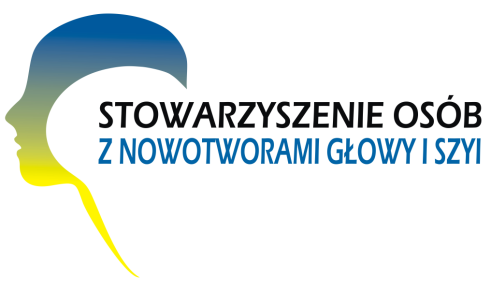 							Poznań, ………………….DEKLARACJA CZŁONKOWSKAZgłaszam chęć przystąpienia do Stowarzyszenia Osób z Nowotworami Głowy i Szyi						…….…………………………	podpisDane kontaktoweImię i Nazwisko ……………..…:…………………………… Telefon kom.:……………………………..Telefon stacj.:……………………………..e-mail: ……………………………………………..Adres……………………………………………….	………………………………………………Nr rachunku:  Bank PKO SA 28 1240 1750 1111 0010 4386 3377 STOWARZYSZENIE OSÓB Z NOWOTWORAMI GŁOWY I SZYI działające przy Katedrze i Klinice Chirurgii Głowy, Szyi i Onkologii Laryngologicznej Wielkopolskiego Centrum Onkologii jest organizacją powołaną w celu udzielenia wszelkiej pomocy osobom chorym na nowotwory głowy i szyi. Obejmuje swoim członkostwem osoby chore na nowotwory głowy i szyi, ich rodziny oraz przedstawicieli różnych specjalności, zajmujących się leczeniem i rehabilitacją.Cele i formy działaniaPodejmowanie wszelkich działań zmierzających do wspierania chorych
 na nowotwory głowy i szyi, pod względem leczniczym oraz rehabilitacyjnym;Organizowanie grup wsparcia dla chorych i ich rodzin;Organizowanie obozów rehabilitacyjnych dla chorych;Prowadzenie profilaktyki nowotworów głowy i szyi poprzez działalność edukacyjna i naukową; Prowadzenie działalności wydawniczej (druk książek, czasopism, broszurek, ulotek, itp.).Stowarzyszenie prowadzi współpracę ze wszystkimi, którzy chcą uczestniczyć
 w programie pomocy chorym z nowotworami głowy i szyi. Kontakt: Renata Uczułka, Katedra i Klinika Chirurgii Głowy, Szyi i Onkologii Laryngologicznej, Wielkopolskie Centrum Onkologii w Poznaniu, tel.: (61) 8850-484, 
e-mail: renata.uczulka@wco.pl Dr hab. Sławomir Marszałek, Katedra i Klinika Chirurgii Głowy, Szyi i Onkologii Laryngologicznej, Wielkopolskie Centrum Onkologii w Poznaniu, 
e-mail: marszaleksl@wp.plSTOWARZYSZENIE OSÓB Z NOWOTWORAMI GŁOWY I SZYIWielkopolskie Centrum Onkologiiul. Garbary 15, 61-866 Poznańwww.stow-nowotworyglowyiszyi.plNr rachunku:  Bank PKO SA 28 1240 1750 1111 0010 4386 3377 (61) 8855929www.stow-nowotworyglowyiszyi.ple-mail: zarzad@stow.nowotworyglowyiszyi.pl